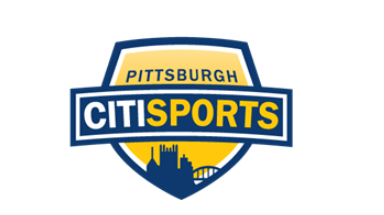 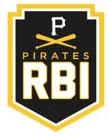 2022 Pony A RulesFAQ: (revised 2/15/22)Age Restrictions: Players shall not turn 15 years of age before May 1, 2022" (1.F.2.)maximum 14-years old, minimum 11-years old (1.H.)Pitching:9 innings max/week (Monday 12am-Sunday 11:59pm)(4.A.1.)1 pitch = 1 inning3 or Less innings = 24hr mandatory rest 4 or More innings = 40hr mandatory rest Rest is measured from Game time to Game time1 Balk Warning per pitcher (4.B.)1 mound visit/pitcher/game (2nd visit will be a pitching change)(7.G.)Batters/Roster/Line upsLegal Bats: certified USA Bat Stamp (There is no drop weight limit) or any Colt or Super Colt legal bat (5.C.2.)All PONY A teams will use a mandatory continuous batting order (2.A.c.)All Call Ups will be reported to the commissioner, via email, and will be added to the roster. Call Ups must meet the standard games played minimum to be eligible for playoffs (3.A.1-2.)Game Rules:Game Length:7 innings (7.A.)Legal Game after 4.5-5 complete innings (ex: game called for weather in the 4th will be replayed from start, Game called for weather in the 5th inning will revert back to the last full inning played and shall be recorded as final with that score)(7.E.)Run Rules: a team leading by X runs at the end of an inning (7.D.)12 runs after 4 innings10 runs after 5 innings8 runs after 6 inningsField measurements: mound at 54’ and bases at 80’ (6.D.)Sliding: Head first back to the base only. An illegal head first slide will result in an out. No warning will be given. (7.I.)2 hour game time limit starting from the first pitch. No new innings will be started after 2 hour. Start should be announced to the umpire and recorded in the book. (7.C.)Forfeits, Cancelations, and ReschedulingCancelations: Games will only be canceled/rescheduled for weather related field conditions (7.B.)Rescheduling: A canceled game will be followed up with an email from the Citisports League Commissioner within 2hrs of the scheduled game time. This email shall include Head coaches from both teams. 3 new dates from the Home Team will be documented. These dates must not conflict with any other Citisports scheduled game for the visiting team. (7.B.)Forfeits: Any team with 3 forfeited games will be removed from the schedule for the remainder of the seasonPlayoffs:Continuation: Any game suspended for weather/darkness will be played the next day that field conditions on that field allow or on an alternative field agreed upon by both sides within 3 days (7.M.d.)No time limit (7.M.a.)RBI Eligible School District List 2022: Any School district with 50% or more families eligible for free or reduced school lunches. Brentwood Carlynton Clairton Duquesne East Allegheny Gateway Highlands McKeesport New Castle Northgate Penn Hills South Allegheny Steel Valley Sto-Rox West Mifflin Wilkinsburg Woodland Hills Shaler Quaker Valley